１．組織的目標達成のための目標達成マネジメントツール「学校評価の４点セット・学力向上プラン(授業改善の５点セット)・目標管理シート」の連動【学校評価の4点セット】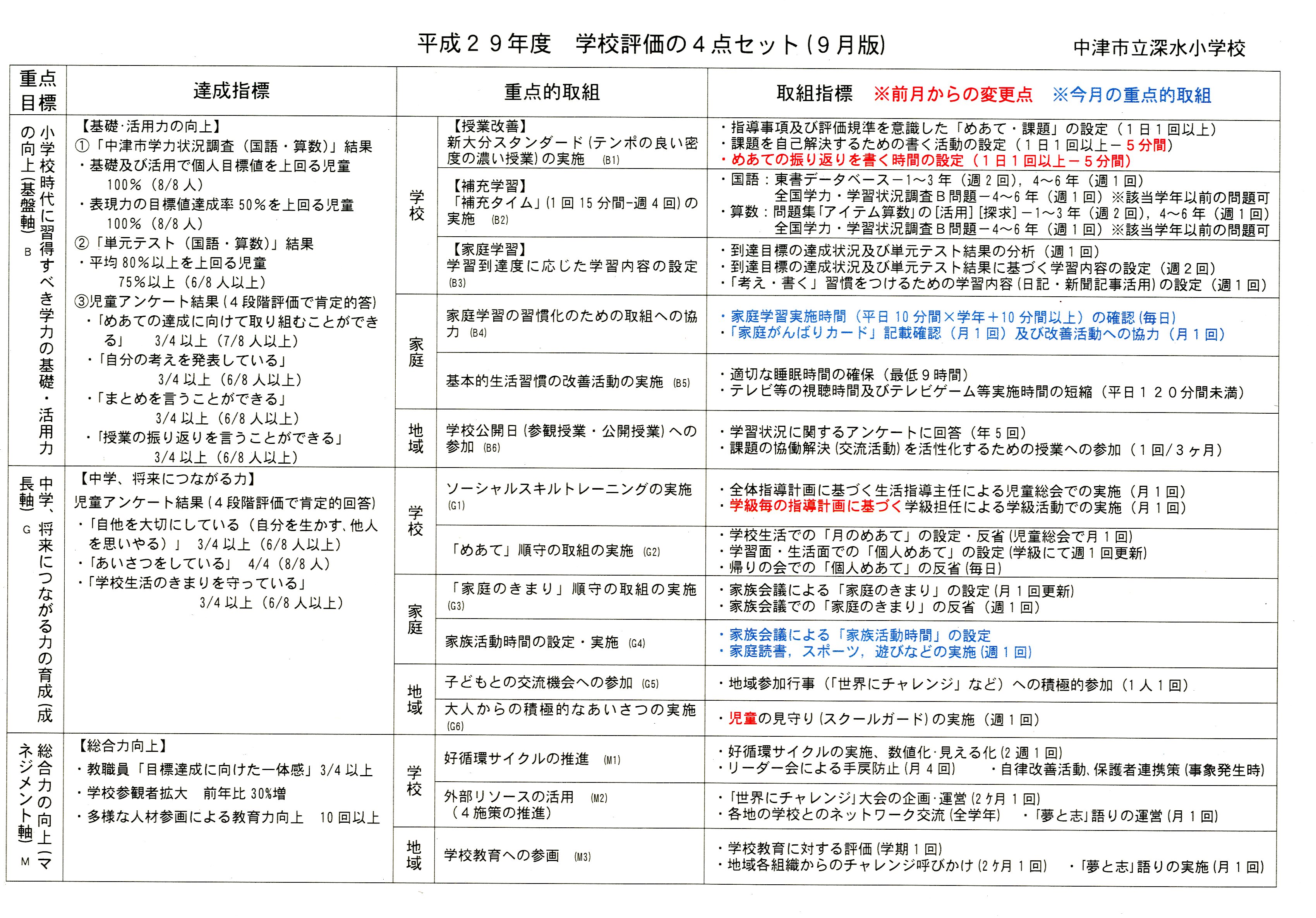 【学力向上プラン(授業改善の５点セット)】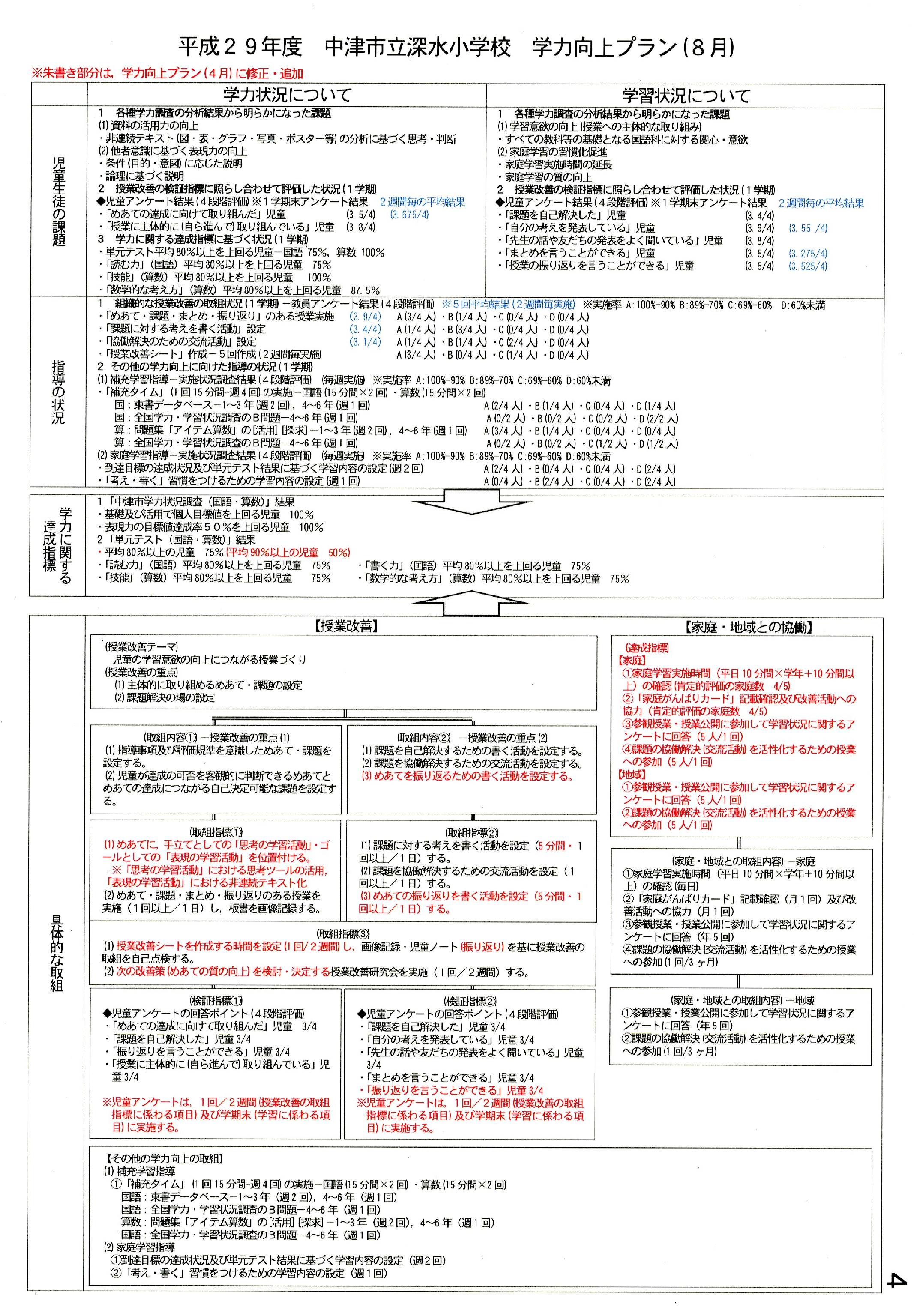 【目標管理シート】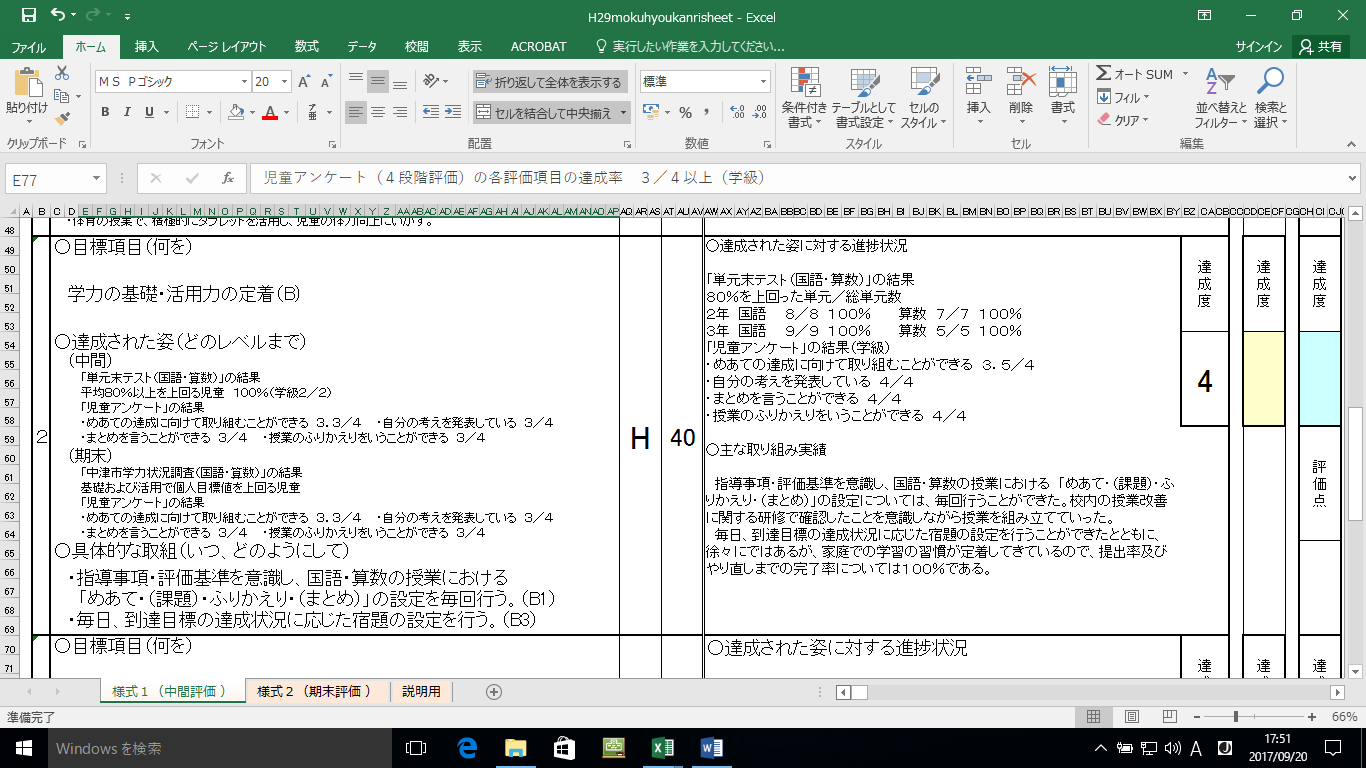 ２．重点目標達成のための「進行管理ツール」による定期的進行管理(1)新大分スタンダードに基づく授業改善の実施に係わる確認表《進行管理:教頭・実施頻度:毎日》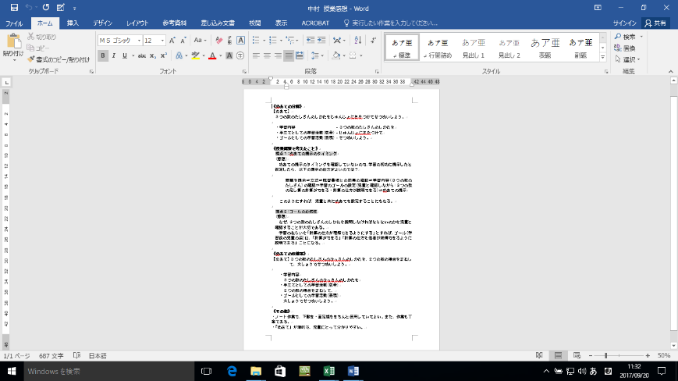 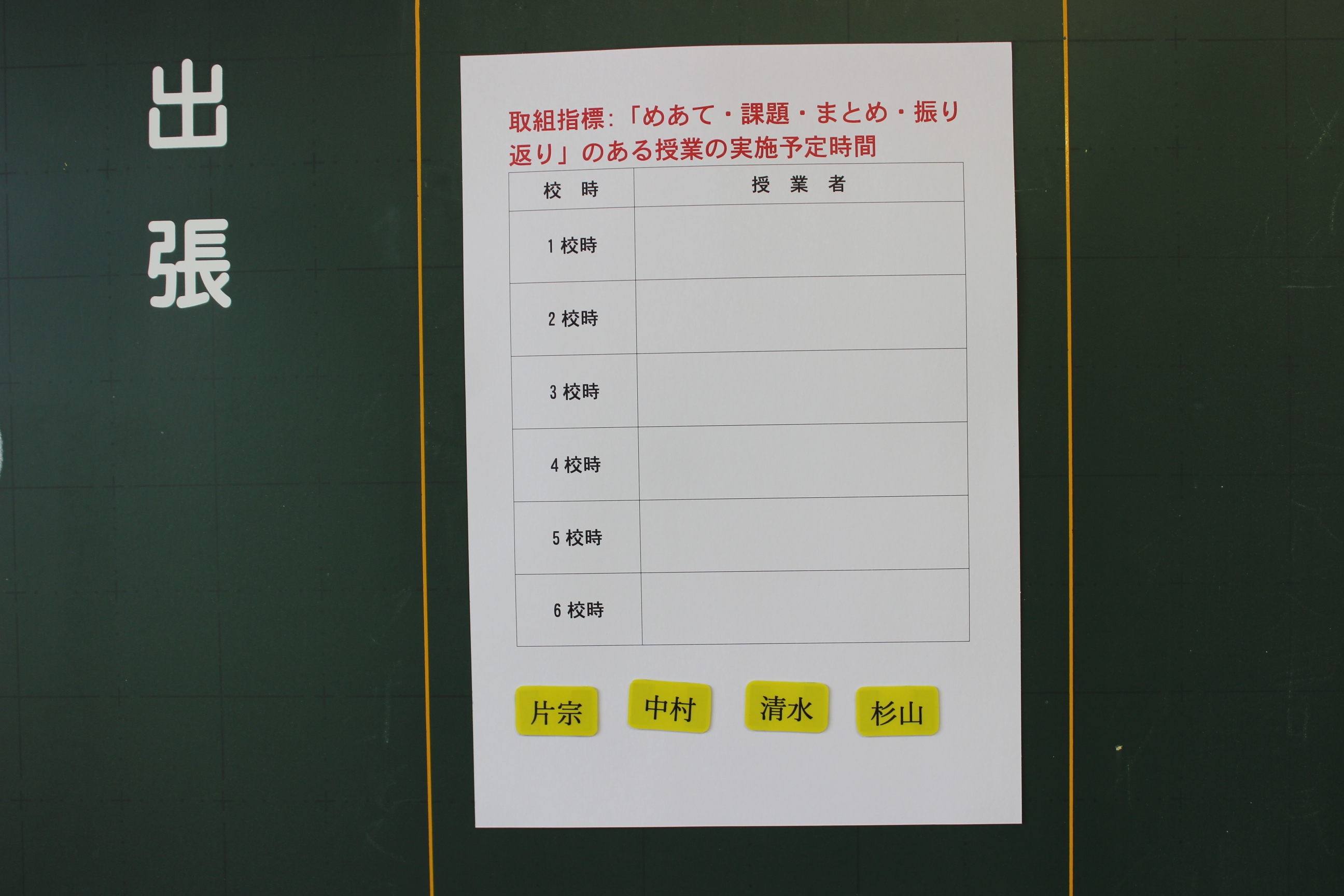 　　　　　　　　　　　　　　⇒　　　⇒      　　(2)重点目標達成のための取組指標の実施状況調査《進行管理:教頭・実施頻度:毎週》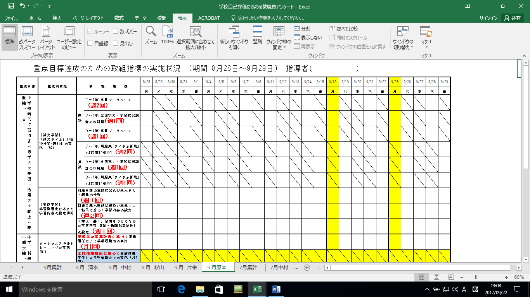 (3)「授業改善の５点セット」の取組指標に関する教職員アンケー     　ト及び検証指標に基づく学習に係わる児童アンケート《進行管理：教頭・実施頻度：１回／２週間》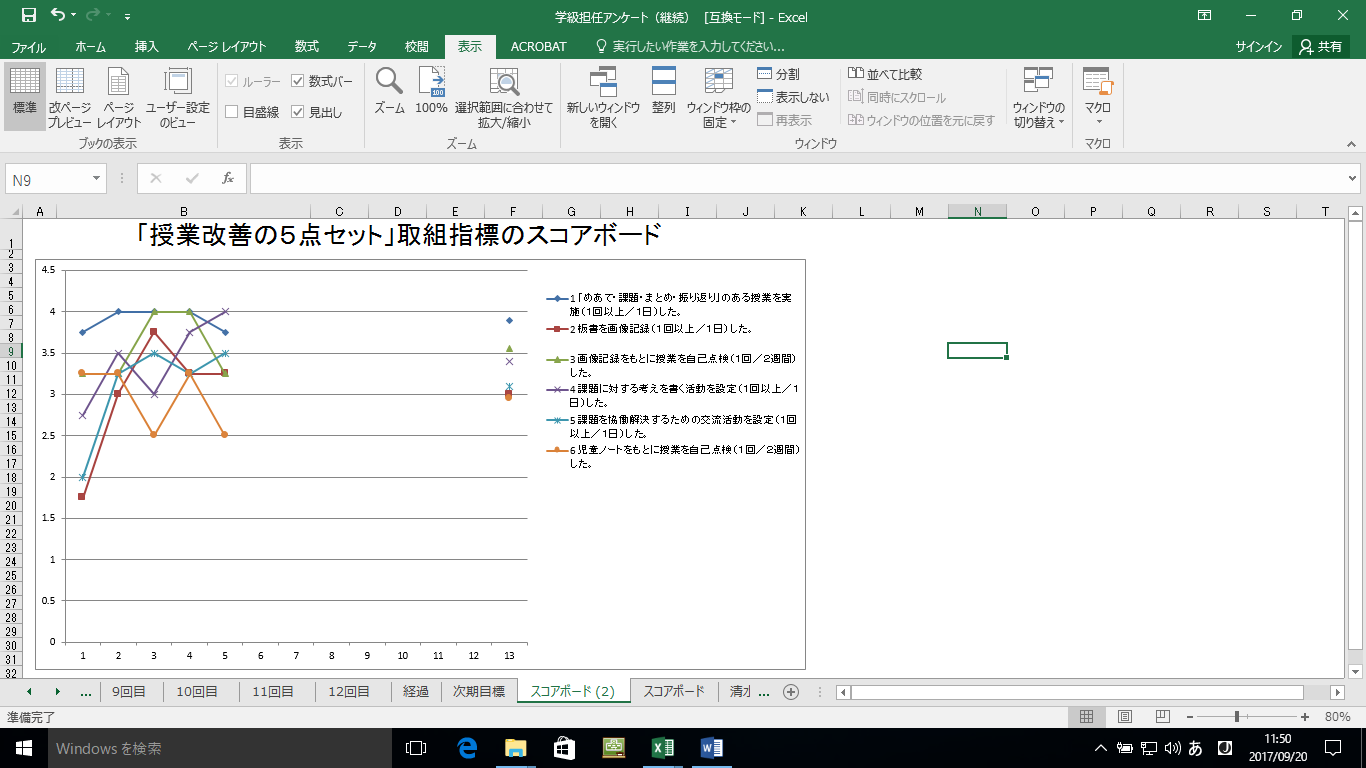 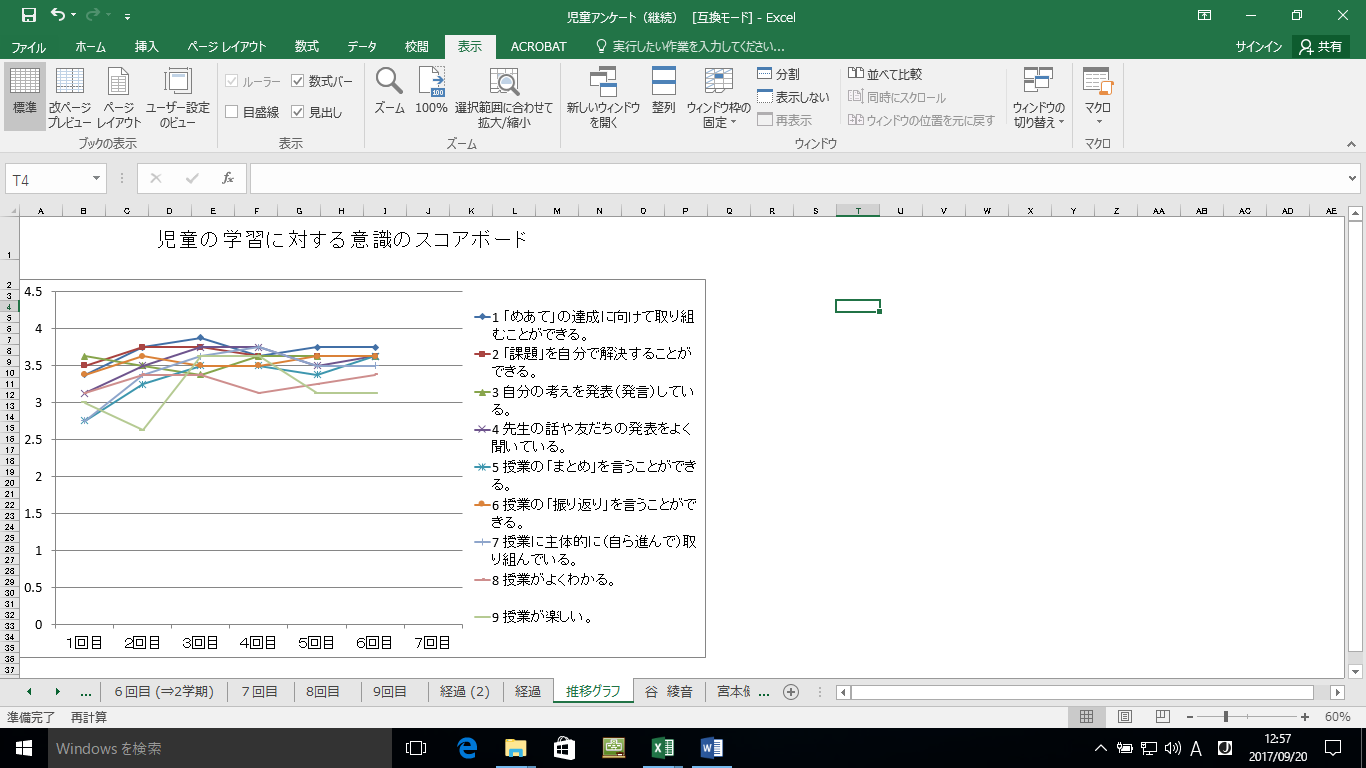 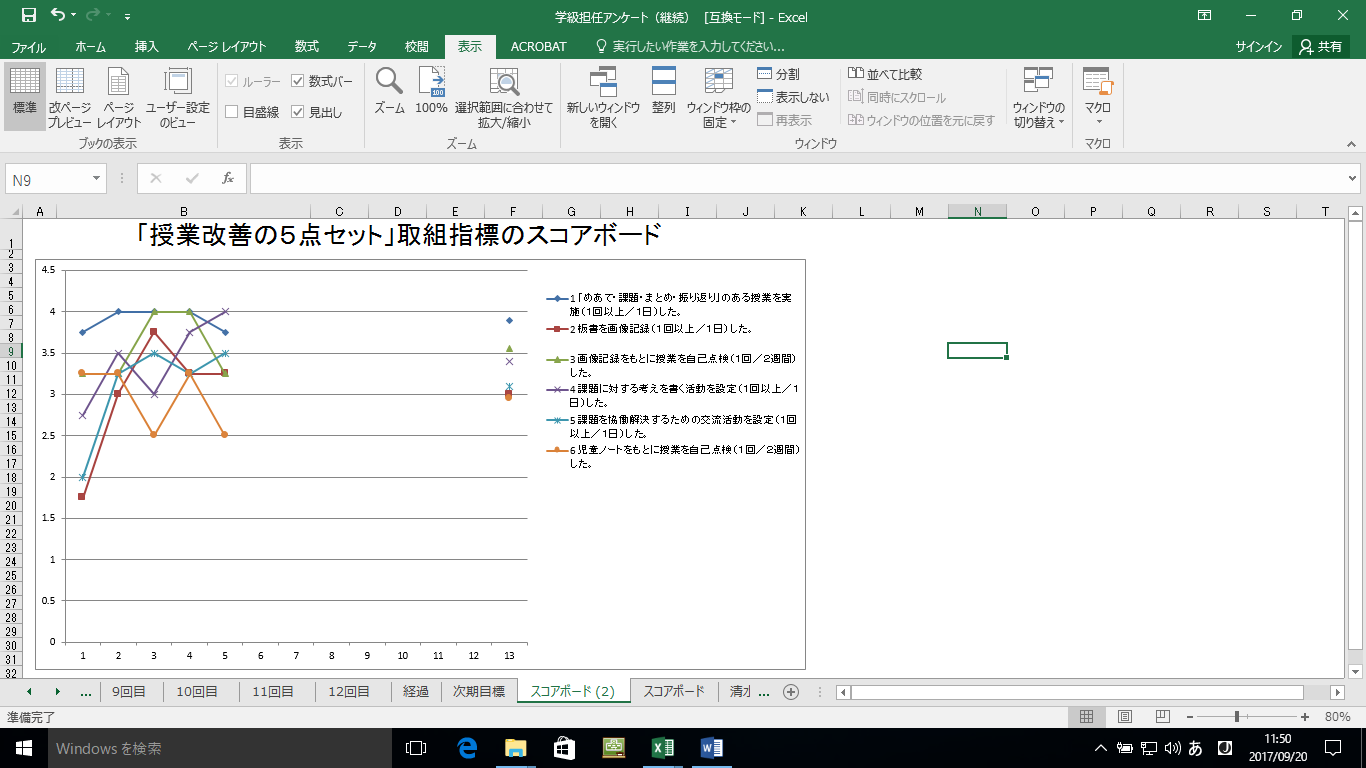 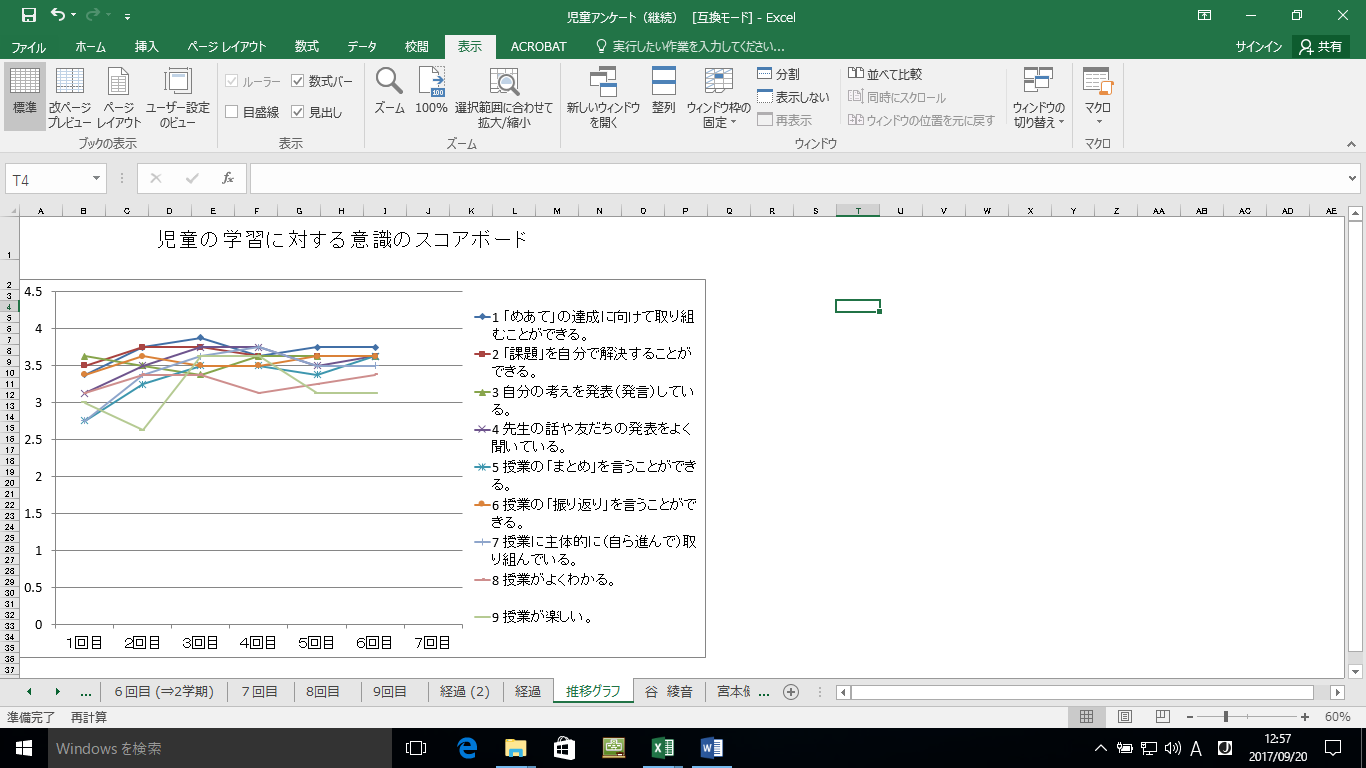 (4)授業改善シート・授業改善研究会《進行管理：研究主任・実施頻度：１回／２週間》(内容)授業改善シートによる重点的改善点の取組について実践報告授業改善の取組の検証（有効性）→継続する取組の確認授業改善の取組の検証（改善点）→改善策の検討・決定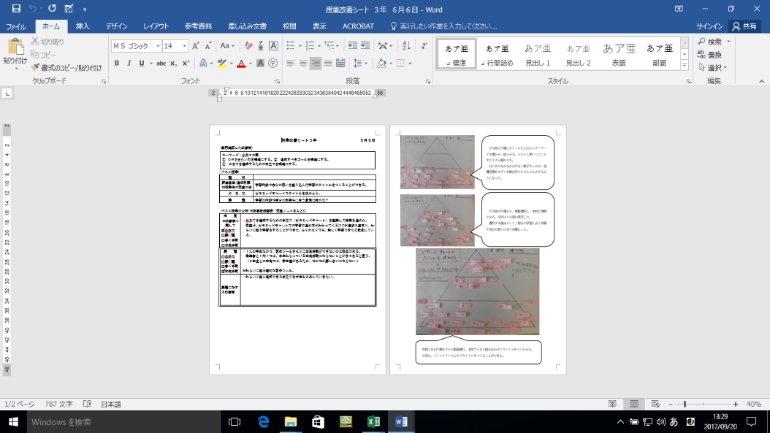 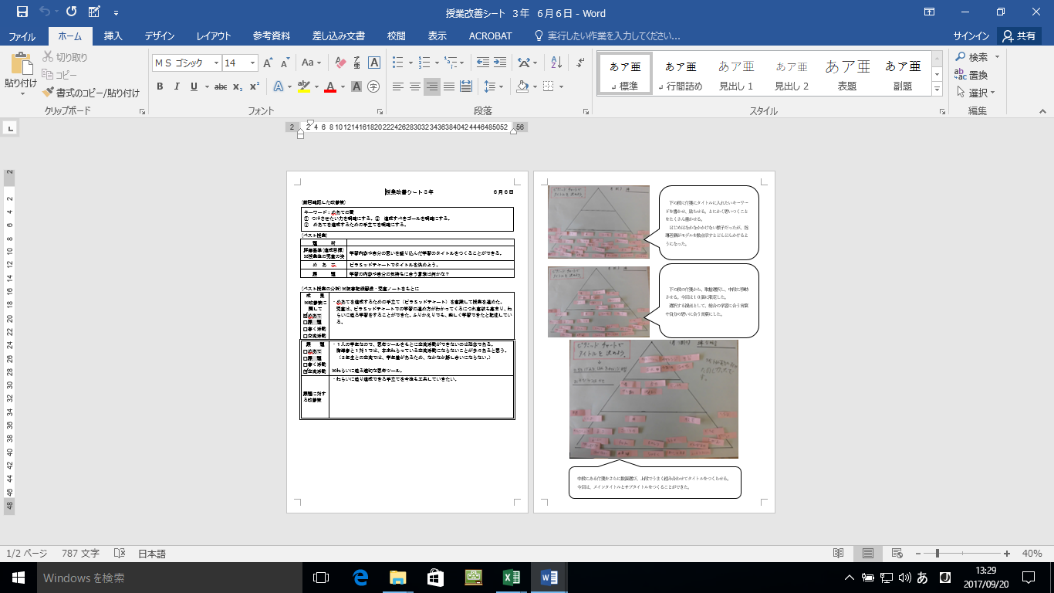  　　(5)単元テスト達成率推移《進行管理:教頭・実施頻度:単元毎》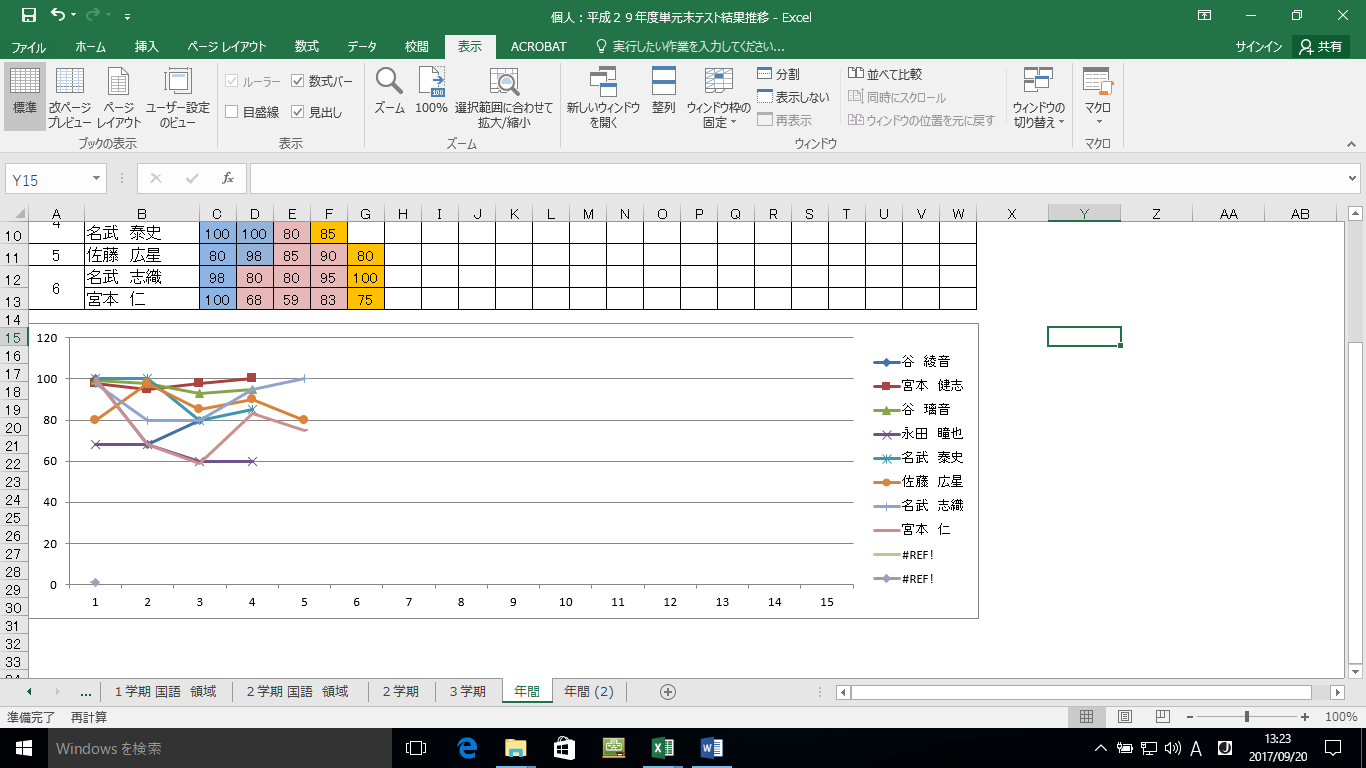 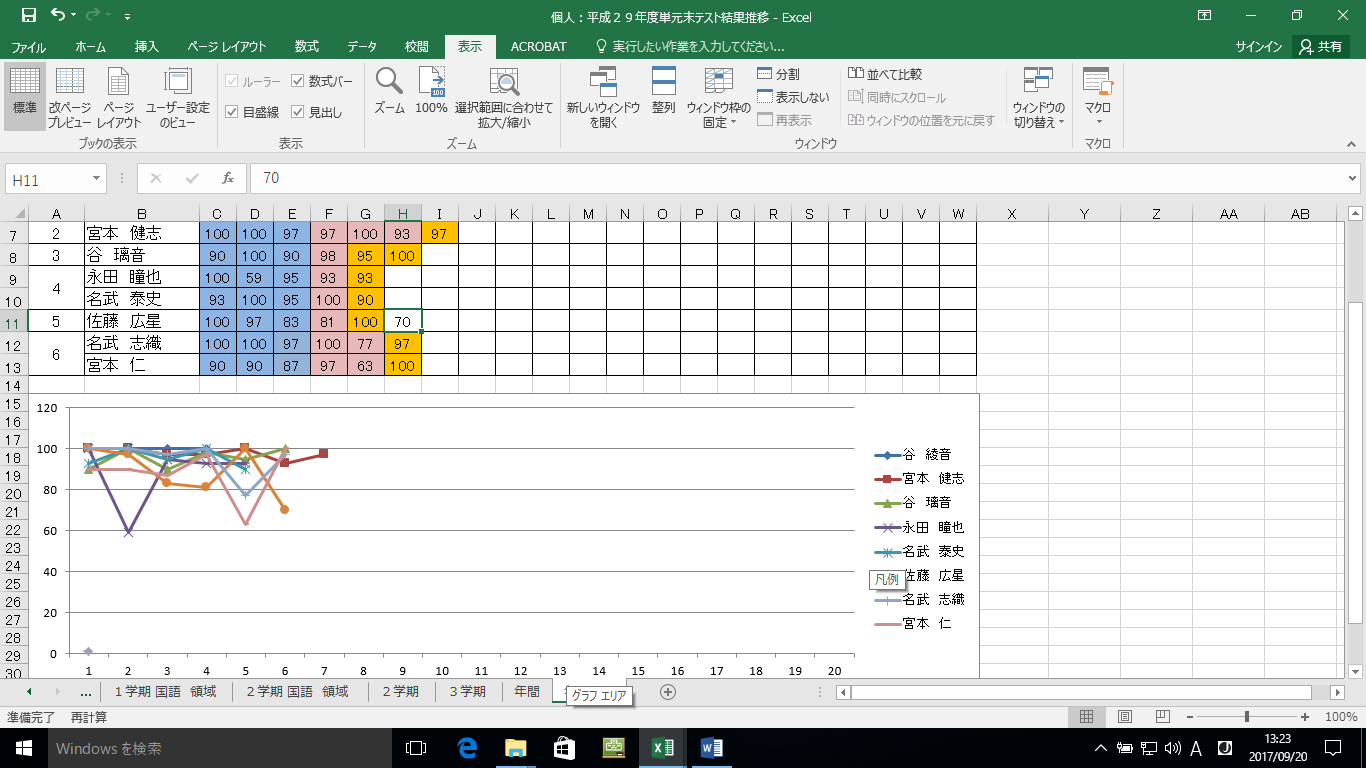 　　　　　(6)中津市学力状況調査における個人目標値達成状況《進行管理:教務主任・実施頻度:１回／１年間》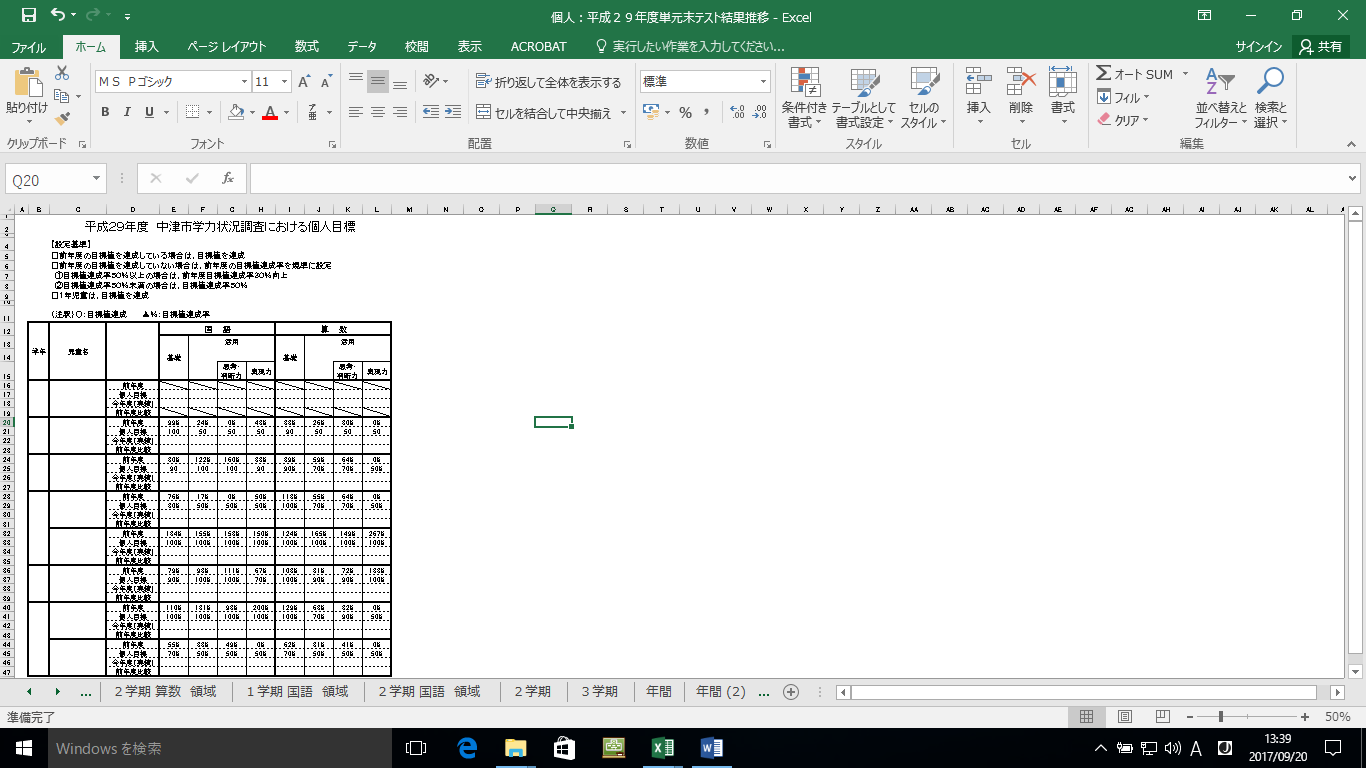 ３．進行管理ツールを活用した進捗状況確認（評価）・マネジメントの改善(1)分掌会議《進行管理：分掌リーダー・実施頻度：１回／２週間》「分掌会議録」による報告(教頭へ)⇒教頭からの指導・助言(分掌リーダーへ)　　　　　　　　　　　　　　　　　※分掌会議録への書き込み，口頭　　　　　　　　　　　　　　　　　　　　指導・助言内容の報告(校長へ)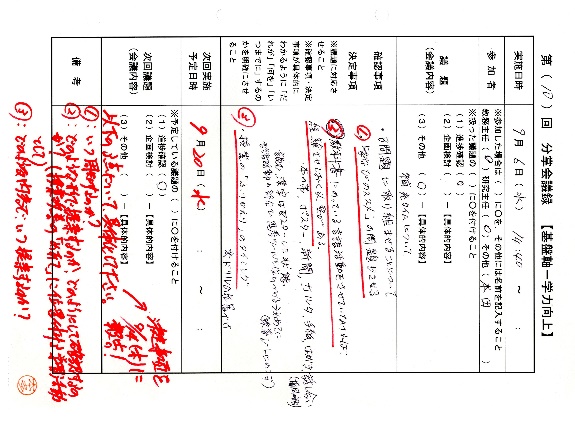 (2)進行管理表：学校自己評価－進捗状況各月版《進行管理：教務主任・入力管理：分掌リーダー・実施頻度：１回／１ヶ月》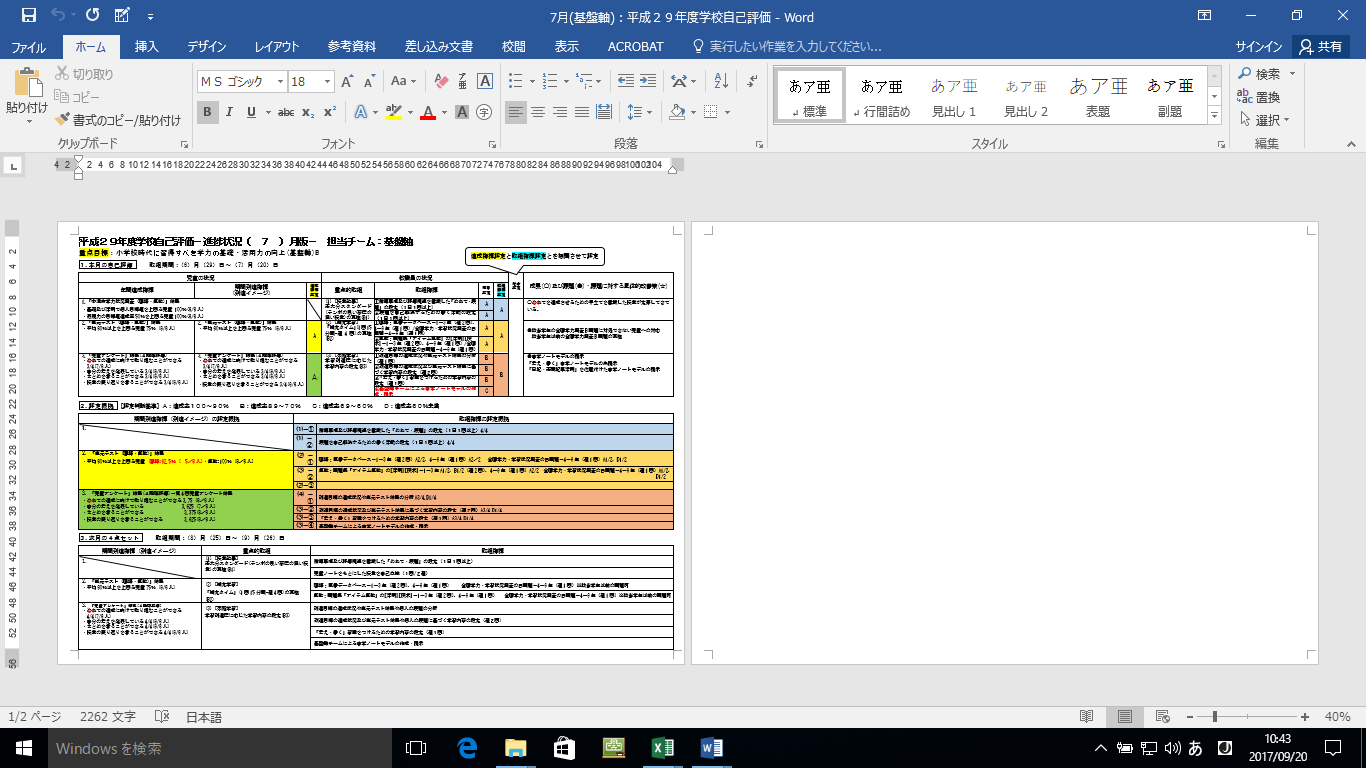 (3)運営委員会《報告・提案：分掌リーダー・実施頻度：１回／１ヶ月》　　　(内容)　　　　 　　進捗状況：期間達成指標 (OutCome)・取組指標(OutPut)・評価　　　 　　　改善方向：期間達成指標 (OutCome)・取組指標(OutPut)・進行管理　　　　　 　　↓　　　　 　　改善策等の今後の取組の検討・決定　　　　　　　 ↓　　　　 　　次月「学校評価の4点セット」の決定・確認　　(4)学校評価－学校自己評価・学校関係者評価(実施頻度：３回／１年間)